1. Popis materiáluMateriál je vytvořen jako rozšiřující a doplňující cvičení k tématu rodina. 2. Popis cvičeníŽáci mají za úkol přečíst si text, který o své rodině vypráví Líza Simpsonová, a do volných políček vepsat podle obrázků a smyslu slovíčka, která tam patří. Cílem tohoto cvičení je procvičit základní slovní zásobu k tématu rodina a porozumění psanému textu.Řešení:Меня́ зову́т Ли́за Си́мпсoн. Мне во́семь лет. Мой па́па – Гоме́р Си́мпсoн. Он рабо́тает на фа́брике. Моя́ ма́ма Мардж. Она домохозя́йка (hospodyně).  У меня́ одна́ сестра́ и оди́н брат. Мой ста́рший брат - Барт. Ему́ де́сять лет, и он у́чится в шко́ле.  Мою́ мла́дшую сестру́ зову́т Мэ́гги. Она́ до́ма с ма́мой. У нас одна́ соба́ка и оди́н кот. Мы живём в го́роде Смпри́нгфилд.Přečtěte si příběh, který o své rodině vypráví Líza Simpsonová, a dopište do textu podle obrázků slova, která tam patří. Číslovky napište slovy.Меня́ зову́т Ли́за Си́мпсoн. Мне ______________ (8) лет. Мой ______________  – Гоме́р Си́мпсoн. Он рабо́тает на фа́брике. Моя́ ________________  Мардж. Она домохозя́йка (hospodyně).  У меня́ одна́ _______________  и оди́н _______________ . 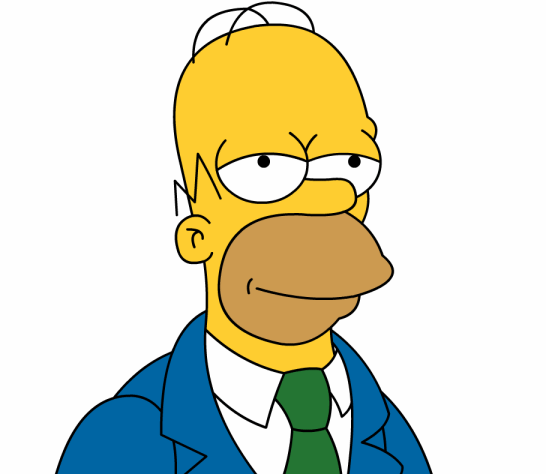 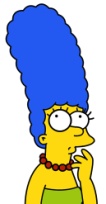 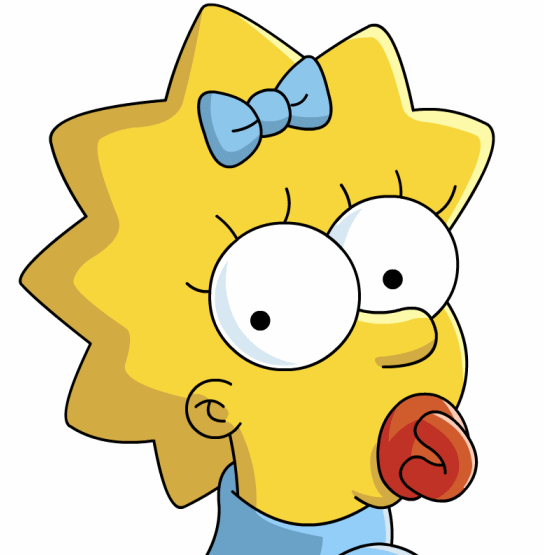 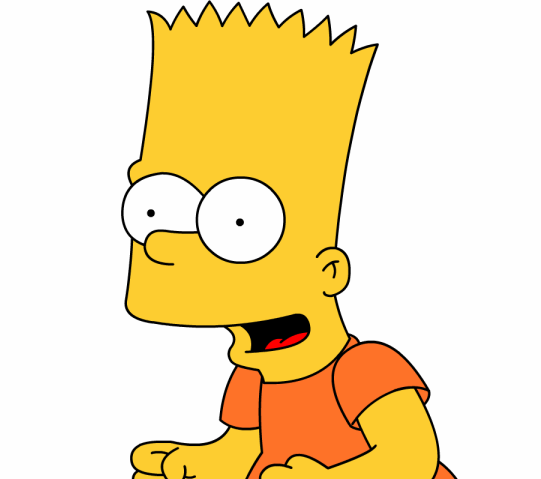 Мой ста́рший _______________ - Барт. Ему́ __________________ (10) лет, и он у́чится в шко́ле.  Мою́ мла́дшую _________________  зову́т Мэгги. Она́ до́ма с _______________. У нас одна́ ______________  и оди́н _____________ . Мы живём в го́роде Спри́нгфилд.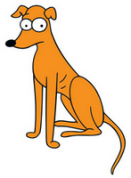 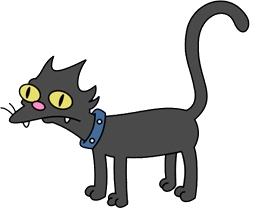 Název materiáluRodina – SimpsonoviAnotace materiáluMateriál je tematicky zaměřen na téma rodina a vychází z domněnky, že většině žáků je známá rodina Simpsonových.  Pomocí materiálu je rozvíjena produktivní řečová dovednost – čtení.Doporučená jazyková úroveňA1Cíl materiáluŽák foneticky správně přečte text.Žák zná základní slovní zásobu k tématu rodina.PoznámkaMateriál lze využít i na interaktivní tabuli – žáci mohou dopisovat slova přímo na tabuli.